Звіт Тернопільської спеціалізованої школи  І-ІІІ ст. з поглибленим вивченням іноземних мов №3Реалізація проєкту Шкільного громадського бюджету 2021Назва проєкту: «Лаунж - зона з переносним кінотеатром»Автори проєкту: Савицька Єлизавета, Кирилюк Тетяна (10-Б клас). Опис проєкту: проєкт задовольняє потреби усіх учнів школи, оскільки створює умови для проведення їхнього дозвілля з користю та насолодою. Учні нашої школи  використовують лаунж - зону для проведення наукових пікніків, відкритих занять, перегляду науково – популярних фільмів, презентації науково – дослідницьких робіт тощо. Реалізація проєкту дозволяє вийти за рамки  академічного навчання та створити творчу атмосферу, що сприяє легкому засвоєнню матеріалу.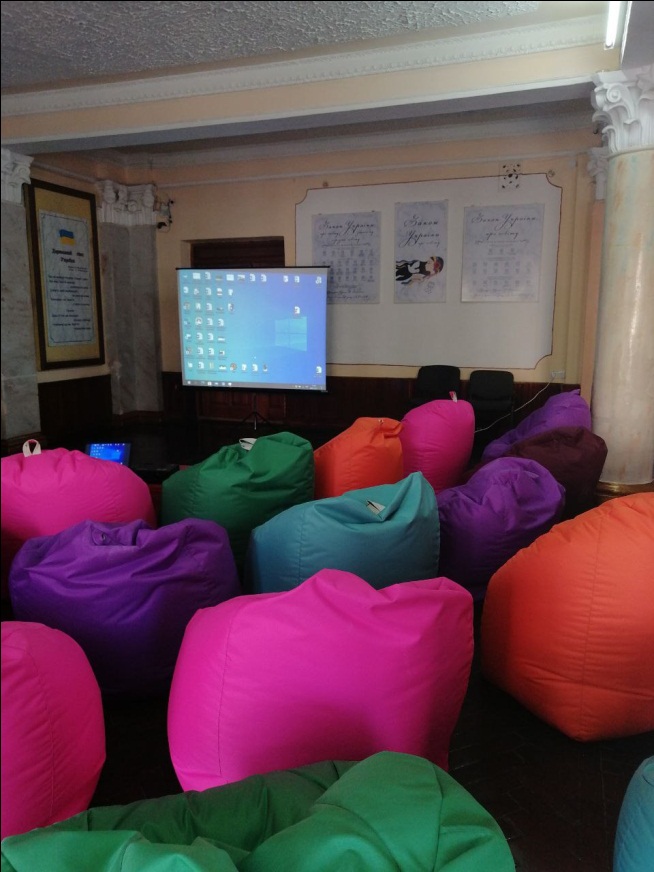 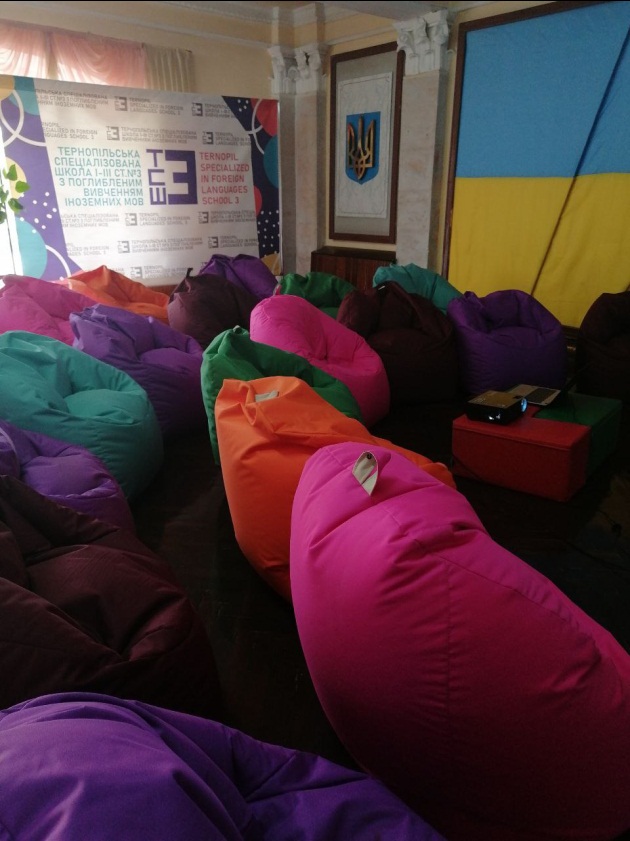 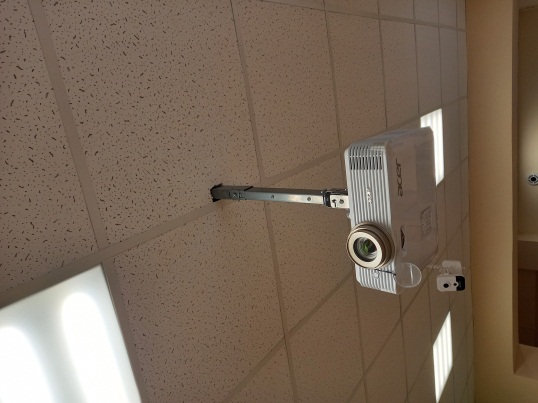 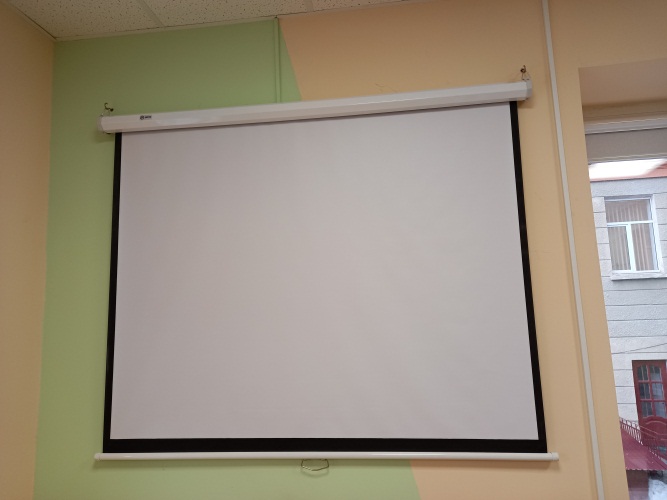 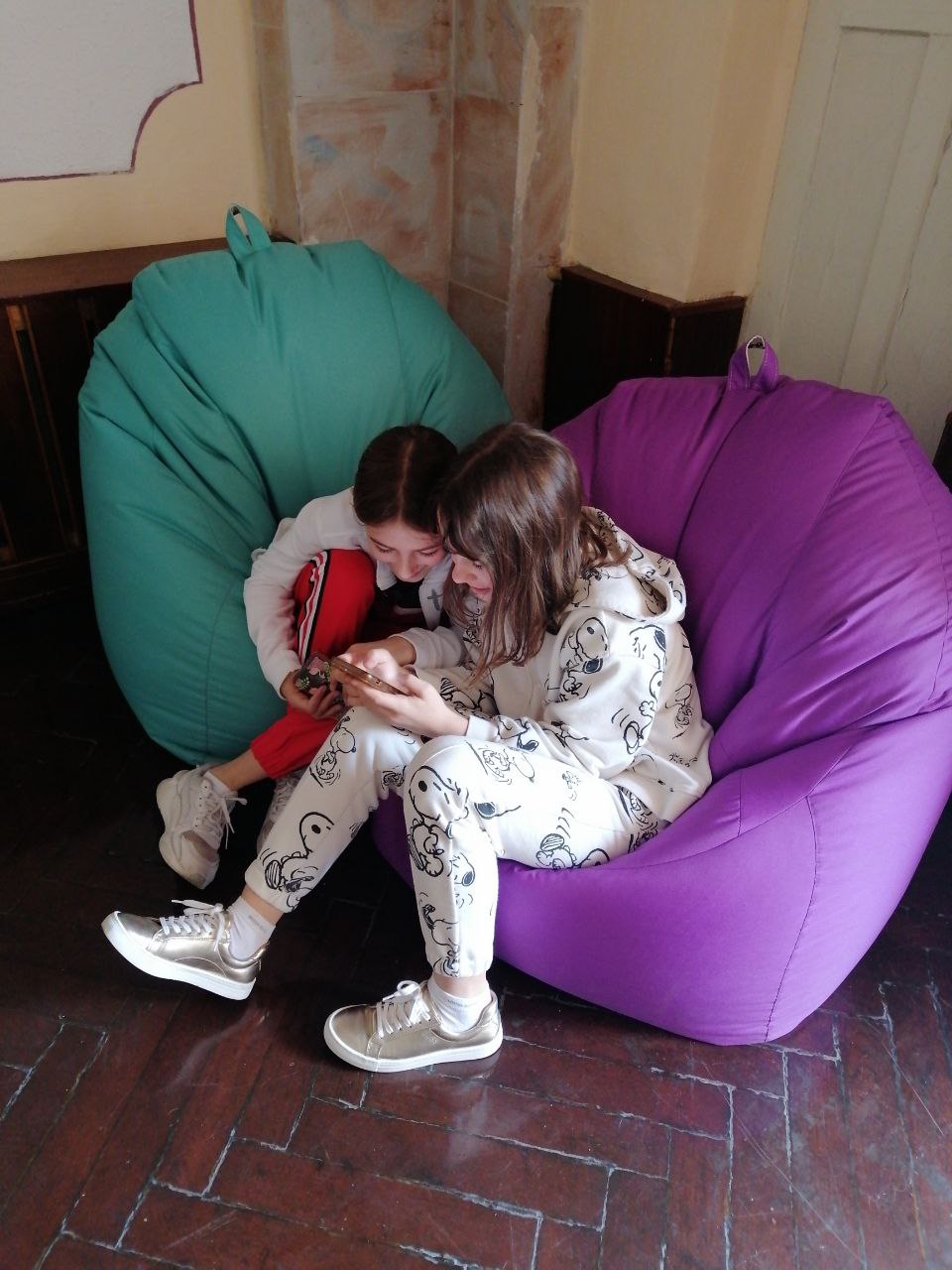 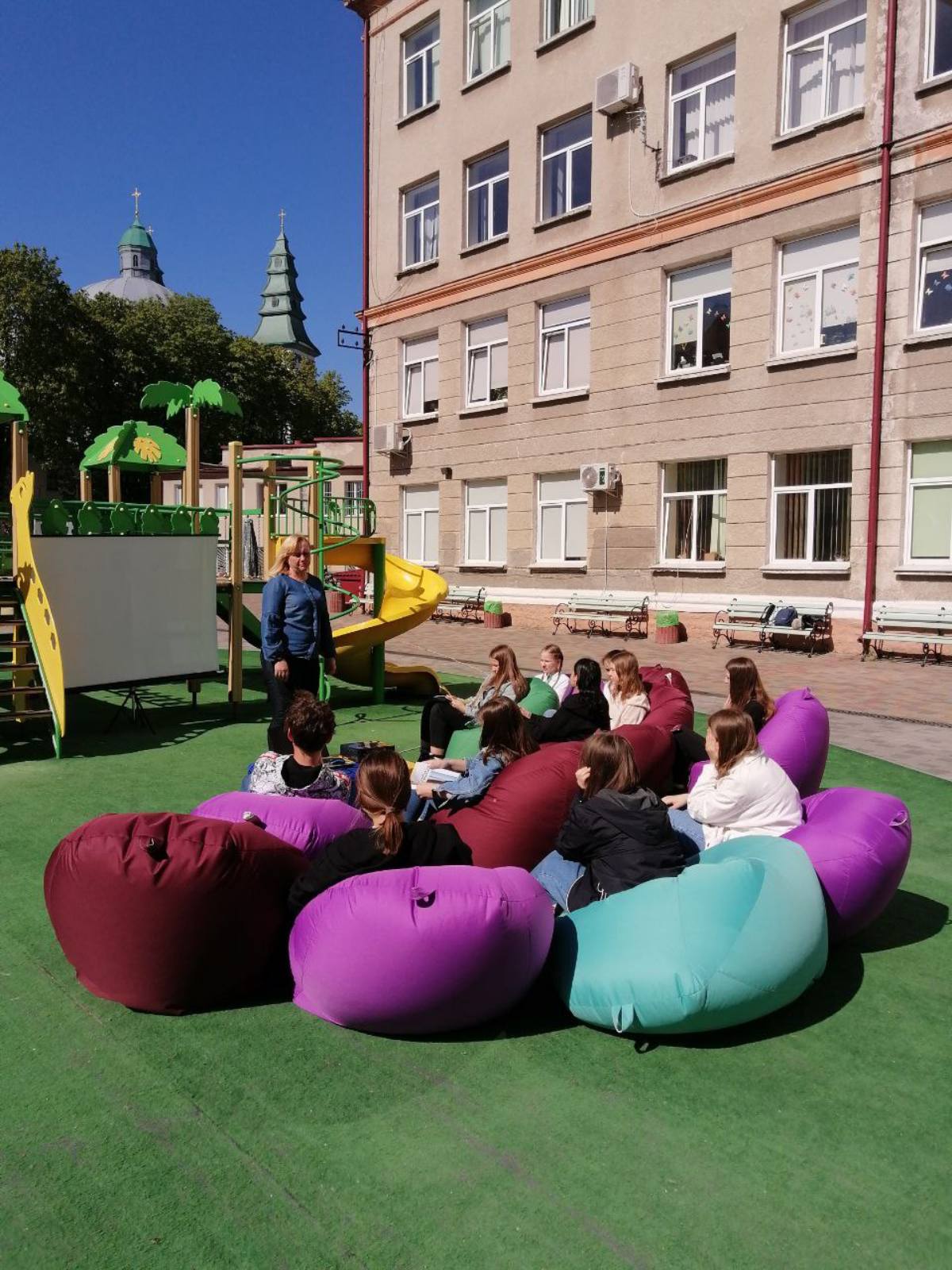 